EMISARIO Y EDAR DE ESPINOSA DE LA RIBERA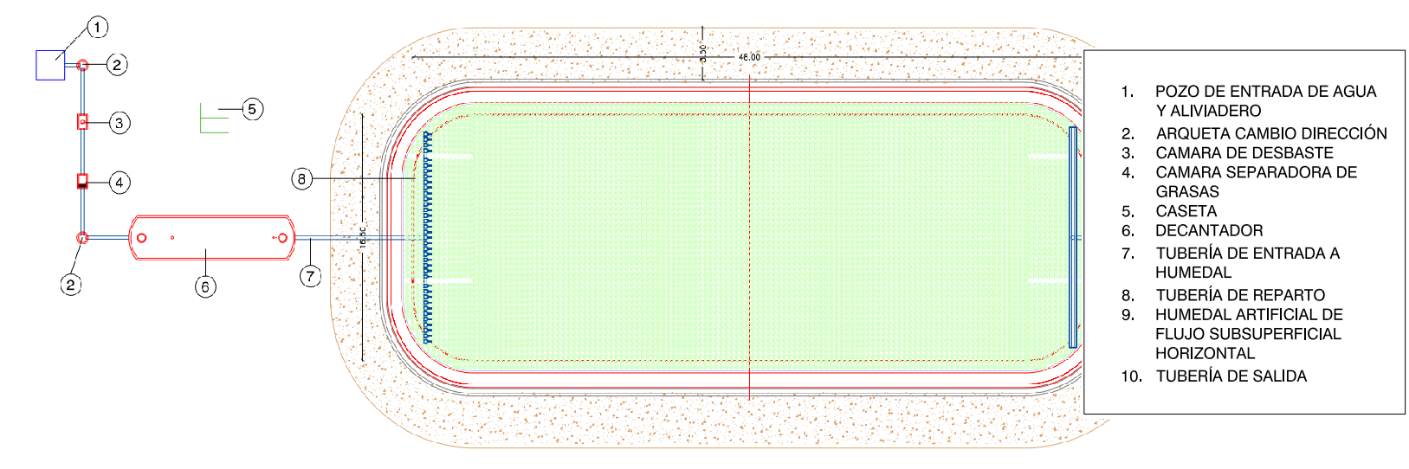 Imagen: esquema general de la EDAR.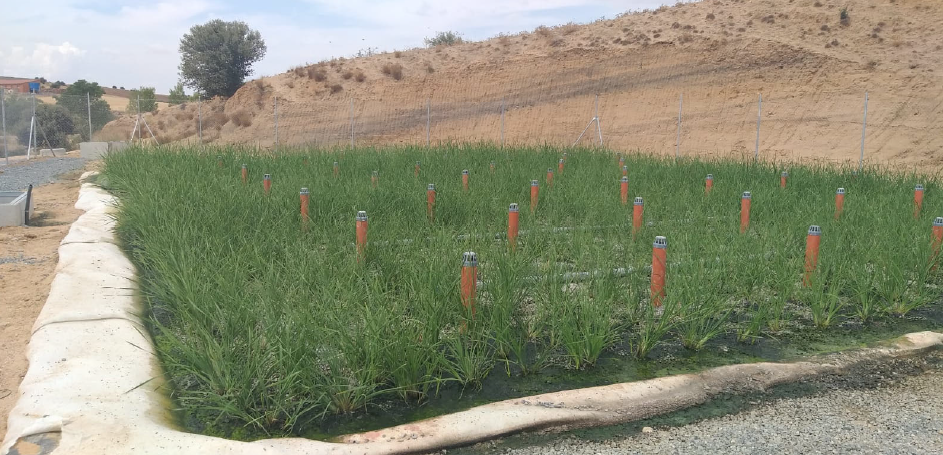 Imagen: Humedal artificial.EMISARIO Y EDAR DE URDIALES DEL PÁRAMO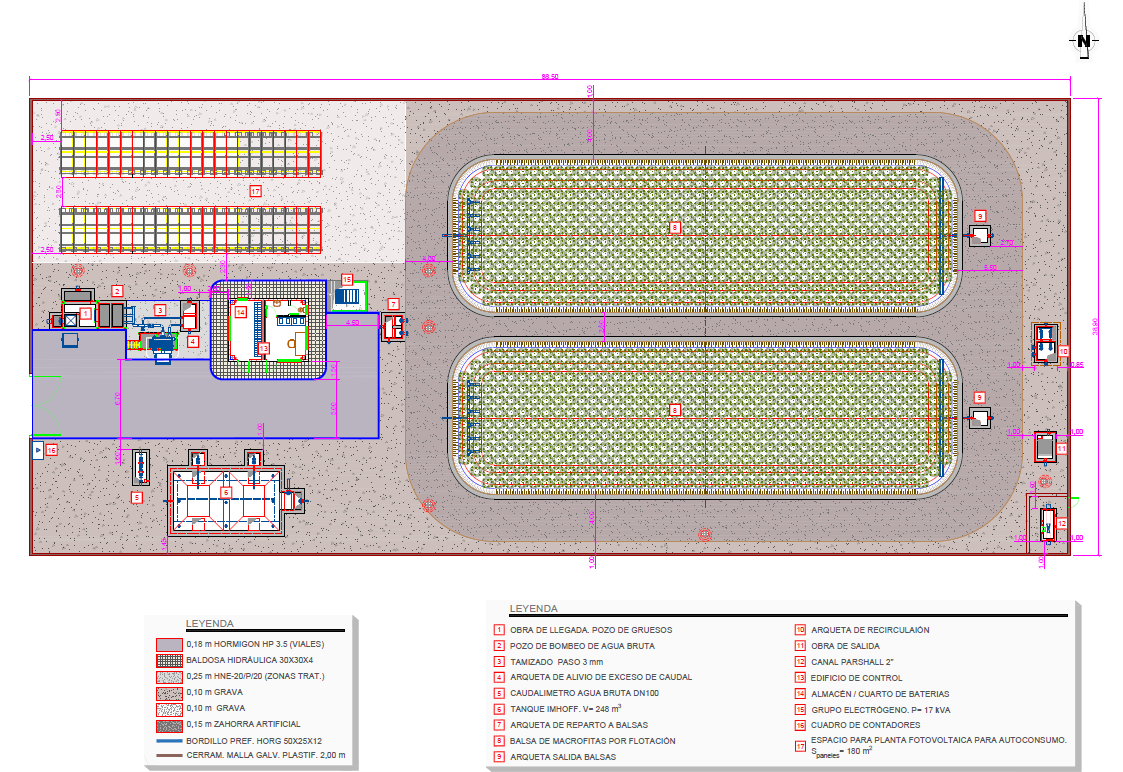 Imagen: planta general de la nueva EDAR.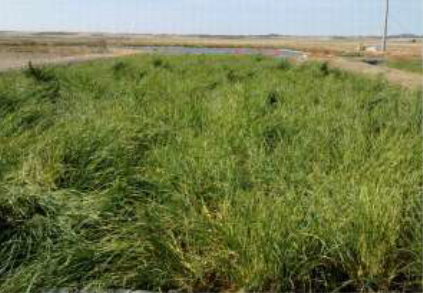 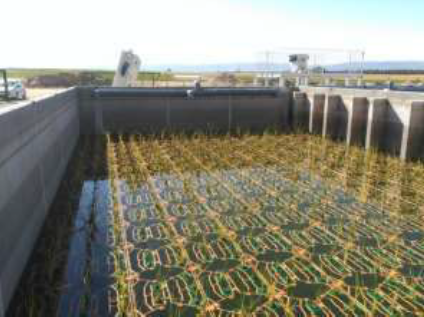 Imagen: humedal artificial.EMISARIO Y EDAR DE TORAL DE LOS GUZMANES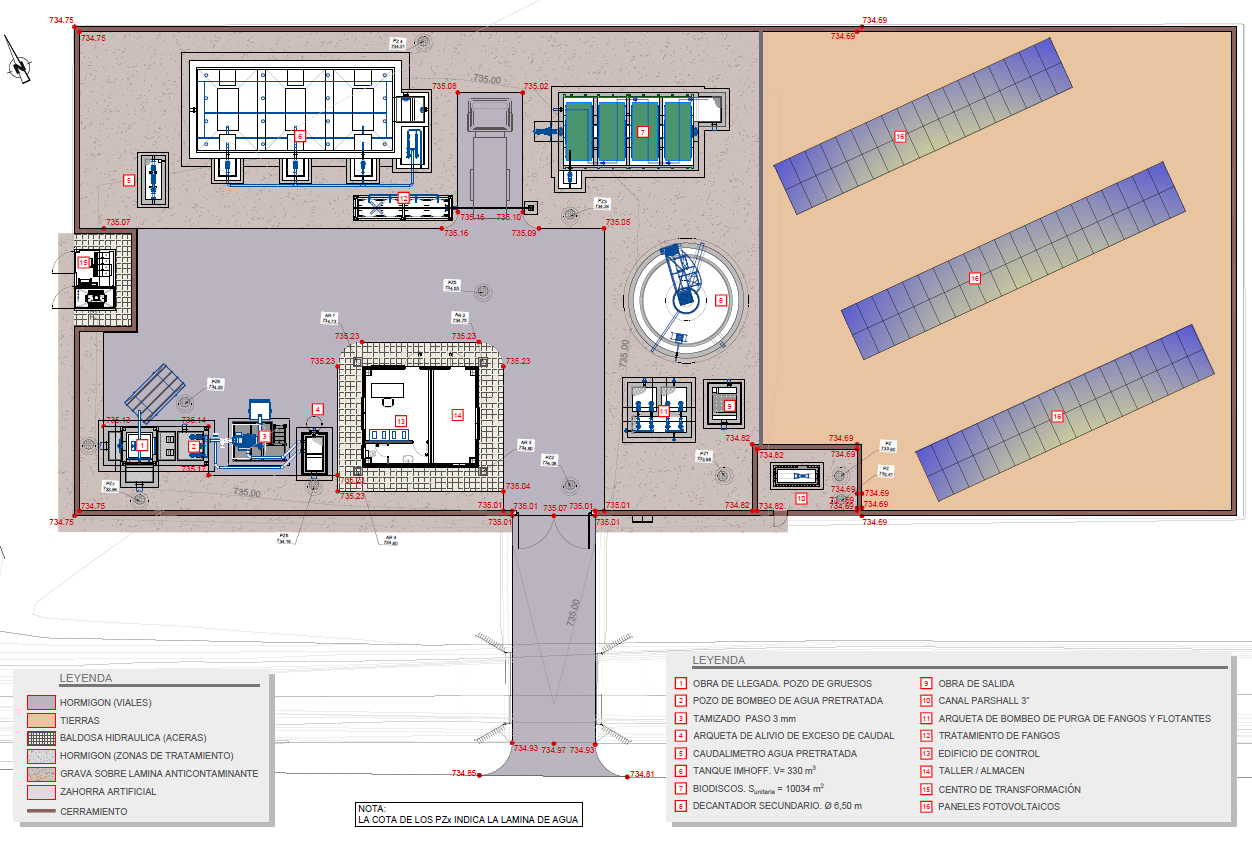 Imagen: planta general de la EDAR.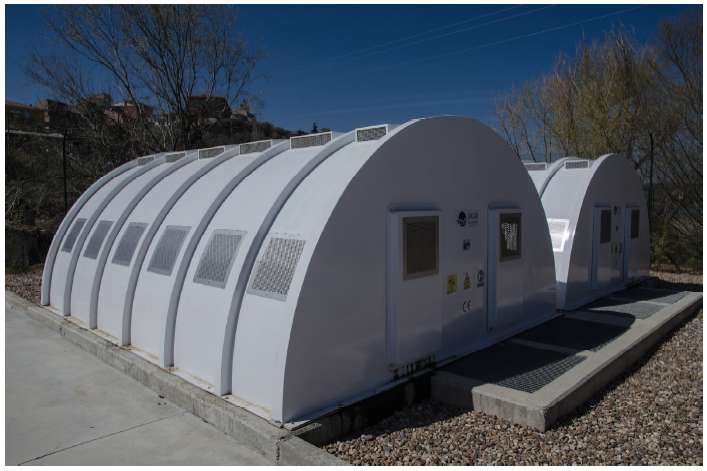 Imagen: instalación con dos líneas de Biodiscos. 